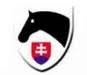 Slovenský voltížny pohár 2016Lieskovany27.8.2016Organizátor: 		O Z Apolonia Miesto konania: 	 Jazdecky Klub PKA Lieskovany 23Dátum konania: 	 27.8.2016Kontaktná adresa:  	 Zuzana Jalčová E-mail: 		 jalcova.zuzana@gmail.comTel/Fax : 		 0918 801 329Prihlášky: 	 	jalcova.zuzana@gmail.comRiaditeľ pretekov: 	 Pavel HaškoKancelária pretekov: 	 Zuzana Jalčová	 I. VŠEOBECNÉ INFORMÁCIESúťaže :    		       1.  Súťaž jednotlivcov muži, ženy 	- kategória S3*, J2*,  D1*, D2*Súťaž skupín 			- kategória S3*, J2*, D1*Súťaž dvojíc			Súťaž o najlepšieho voltížneho koňa v kategórii skupín, jednotlivcov a dvojícTypy súťaží: S3* - kategória senior	 	povinná zostava 3, technická zostava, voľná zostavaJ2* -  kategória junior	  	povinná zostava 2, voľná zostavaD1* - kategória Mladšie deti	povinná zostava 1, voľná zostava v krokuD2* - kategória Staršie deti	povinná zostava 2, voľná zostavaJ2* -  Skupiny Juniori		povinná zostava 2, voľná zostavaS3* - Skupiny Seniori		povinná zostava 3, voľná zostava D1* - Skupiny Mladšie deti	povinná zostava 1, voľná zostava v krokuDvojice				voľná zostavaII. VŠEOBECNÉ PODMIENKYPreteky budú prebiehať v súlade s:Všeobecnými pravidlami SJF, 6. vydanie platné od 1.3.2015 (FEI 23. vydanie platné od 2009 v znení neskorších predpisov od 1.1. 2015)Voltížnymi pravidlami SJF platnými od 1.1.2016 (FEI 9. vydanie, 1.1. 2015)Smernicami pre rozhodovanie voltíže SJF platnými od 1.1.2016 (FEI 9. Vydanie,1.1.2016)Nebude povolený štart koňa bez evidenčného čísla športového koňa a platnej licencie na rok 2016Jazdec sa musí preukázať platnou licenciou na rok 2016.III. OFICIÁLNI  HOSTIAPredseda rozhodcovského zboru:   Ing.Denisa  BelákováČlenovia rozhodcovského zboru:     Lukáčová Ľubica, Bc. Julianna Eschwig-Hajts, Rozhodcovský zbor rozhoduje v zložení 4 rozhodcov vrátane predsedu rozhodcovského zboru.	  Technický delegát: 		Ing. Denisa  BelákováSpracovanie výsledkov: 	Martina Liptáková - SýkorováHlásateľ:			Mgr.Oľga LiptákovaVeterinár: 		             Mvdr. Chudíková Andrea Kováč:			Tomáš Celec	Záchranárska služba:	.	ZabezpečenáIV. TECHNICKÉ PODMIENKYVonkajšia jazdiareň so štandardným podkladom – 1 súťažný kruh + 1vonkajšie pieskové opracovisko + krytá kruhová jazdiareňV. UZÁVIERKY PRIHLÁŠOKAkceptované budú iba prihlášky zaslané do 8.8.2016 na adresu: jalcova.zuzana@gmail.com . Všetky prihlášky musia byť písomné a musia obsahovať názov klubu, mená cvičencov, ich rok narodenia, kategóriu, mená lonžérov, mená koní, záväznú objednávku ustajnenia.Na prihlášky použite excelový súbor „Prihlášky“, ktorý je dostupný na web stránke www.voltiz.sk v sekcii Voltížne pravidlá SR.Voltížne pravidlá, článok 705: Na preteky je nutné prihlasovať sa dostatočne vopred, minimálne v termíne uvedenom v rozpise, usporiadateľovi  pretekov a výpočtovému stredisku SVP. Nedodržanie termínu má za následok sankciu zvýšenia štartovného poplatku nenahlásených cvičencov o 50% sumy štartovného poplatku.Voltížne pravidlá, článok 706: Na národných pretekoch prebehne deklarácia aspoň 30 minút pred schôdzou. Deklarovať štartujúcich je potrebné výpočtovému stredisku a organizátorovi.VI. ŠPECIÁLNE PRAVIDLÁPretekári:  	Vedúci ekipy predloží na schôdzi rozhodcovské listiny 4x pre všetkých pretekárov ekipy. K stiahnutiu sú na stránke www.voltiz.sk/voltizne-pravidla-sr/.Poplatky:  	Ustajnenie /box/:  30,-  €  na koňa a deň  Štartovné:	Skupina: 20€                                                                  Jednotlivec: 5€Dvojica: 8€	Ubytovanie:     Na objednávku. (obmedzená kapacita)Strava: 	Zabezpečená.                                                                  Ustajnenie je možné zrušiť najneskôr 48 hodín pred začatím pretekov, inak sme nútení čiastku vyúčtovať aj v prípade neúčasti.VII. CENYPre prvých troch umiestnených v každej súťaži medaile,  vecné ceny, pre všetkých stužky. VIII. VETERINÁRNE PREDPISYPred vyložením koňa je potrebné predložiť pas koňa s platným očkovaním na rok 2016. IX. REKLAMAJe povolená.X. PROTESTYProtesty musia byť písomne odovzdané predsedovi zboru rozhodcov v predpísanom čase podľa  Všeobecných pravidiel SJF, článok 167. Súčasne musí byť zaplatený organizátorovi preteku poplatok 10,-€.XI. ZODPOVEDNOSŤVšetci účastníci sú osobne zodpovední za škody, ktoré spôsobia sami, ich zamestnanci  alebo ich kone tretej strane. Usporiadateľ nepreberá žiadnu zodpovednosť za účastníkov pretekov. XII. ČASOVÝ ROZVRH PRETEKOV (organizátor si vyhradzuje právo časových zmien v programe, bude spresnený podľa počtu prihlásených pretekárov)27.8.2016 – sobota09:00		Schôdza vedúcich ekíp s rozhodcami 10:00		Súťaž mladších detí – povinná zostava, voľná zostava (cvičí sa na jeden štart)    	Súťaž jednotlivcov junior, senior, staršie deti – povinná zostava, technická zostava	Súťaž skupín –  povinná zostava	Súťaž jednotlivcov junior, senior, staršie deti – voľná zostava	Súťaž skupín –  voľná zostavaSúťaž dvojíc – voľná zostava		VyhodnotenieRozpis schválený dňa: 7. 7. 2016Rozpis schválený: Predsedníčkou SVK, Mgr. Pavlou Krauspe					 SeniorJednotlivciod 15 rokovSeniorSkupinabez obmedzeniaJuniorJednotlivci12 – 18JuniorSkupinado 18 rokovStaršie detiJednotlivci9 - 12 rokovMladšie detiJednotlivcido 9 rokovSkupinado 9 rokovDvojicebez obmedzenia